In Memoriam – Nancy H. DacekMember, Montgomery County Board of ElectionsStatement by Montgomery County Board of Elections President Mary Ann Keeffe on the Passing of Board Secretary Nancy Dacek:“The Montgomery County Board of Elections has lost a true friend and advocate with the passing of Nancy Dacek. While Nancy will be remembered for her many contributions over a lifetime of service to Montgomery County, we have lost a dear colleague whose wisdom and guidance will be missed in the months and years ahead.“Nancy served on the Board of Elections for more than a decade, including a term as President from 2003 to 2007 and her current unexpired term as Secretary.  She was instrumental in the relocation of the Board to a new modern facility, supported the implementation of electronic poll books in Montgomery County to improve managing lines at the polls and assisted in the implementation of Early Voting for the County. The entire Board and its staff are grateful for her consistent leadership and sound advice throughout her tenure. “We will miss her … and her deep commitment to nonpartisan common sense in the administration of elections in Montgomery County.” 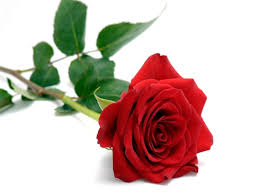 